План схема районного расположения МБДОУ № 9, пути движения транспортных средств и детей.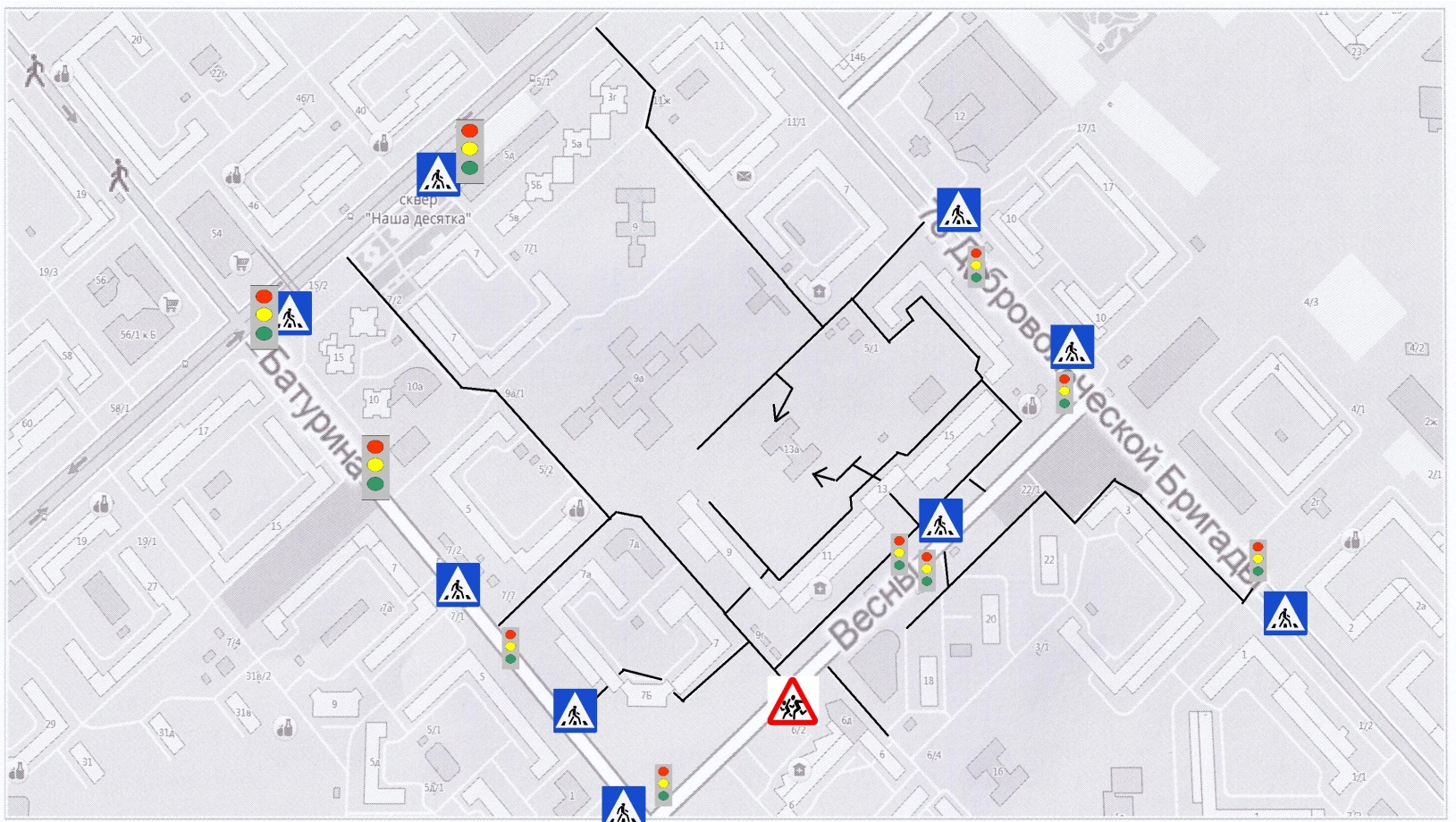 УСЛОВНЫЕ ОБОЗНАЧЕНИЯ____  направления безопасного движения детей    дорожный знак «пешеходный переход»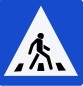    дорожный знак «осторожно дети»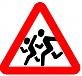   светофорные объекты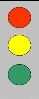 